Работа по математикеВариант 1.Запиши числа    5, 9, 1, 0, 13, 19, 15, 20, 2, 11   в порядке возрастания: (2 балла)_______________________________________________________Реши примеры:     2+7=____            9-8=____         2+8-5=_____             (9 баллов)                                9-6=_____          8+2=____         9-5+4=_____                                                              12-2=_____         17-10=___        14-4-10=____Поставь знаки ><   =(2 балла)7-5…4             9… 3+7              10-6…2+2              1 дм….12 смРеши задачу: (2 балла)В автобусе едут 5 мальчиков, а девочек на 2 больше. Сколько девочек едет в автобусе?Решение: _________________________________________Ответ: ____________________________________________Вставь пропущенные числа: (4 балла)   +3 =10                              5 +   = 9          10 -   = 4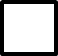 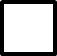 Начерти два отрезка: первый длиной 5 см, а другой на 2 см короче. (2 балла)Составь из чисел 5, 2, 7 равенства и запиши их: (4 балла)______________________________________________________________________Запиши следующие 2 числа последовательности: (1 балл)2, 4, 6, _______________Сколько на рисунке треугольников? (2 балла)Обведи правильный ответ:2       3       4Работа по математикеВариант 2.Запиши числа    4, 8, 2, 1, 12, 18, 14, 20, 3, 10   в порядке убывания:_______________________________________________________Реши примеры:     3+6=____            9-7=____         4+5-6=_____                             8-5=_____          7+3=____         7-5+4=_____                                                            14-4=_____         18-10=___        16-10-6=____Поставь знаки ><   =6-4 … 5             10 … 2+7              9-6 … 2+1            11см … 1 дмРеши задачу:У Пети 7 книг о зверях, а о птицах на 4 книги меньше. Сколько у Пети книг о птицах?Решение: _________________________________________Ответ: ____________________________________________Вставь пропущенные числа:  +4 =10                    4 +   = 8          10 -   = 3Начерти два отрезка: первый длиной 4 см, а другой на 3 см длиннее.Составь из чисел 4, 5, 9 равенства и запиши их:______________________________________________________________________Запиши следующие 2 числа последовательности:1, 3, 5, _______________Сколько на рисунке четырёхугольников?Обведи правильный ответ:2       4       324-28 баллов – высокий уровень усвоения материала18-23 баллов – повышенный уровень усвоения материала14-17 баллов – базовый уровень усвоения материала